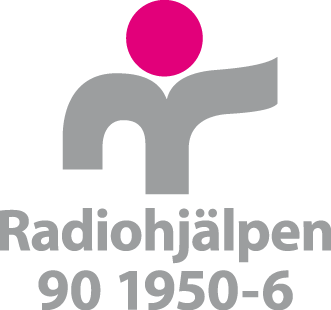 Organisationsnamntilläggsansökan internationell verksamhetProjekt1. Sammanfattande information2. Insatsens resultat och aktiviteterBilagera en resultatmatris för respektive projekt som, minimum, innehåller följande parametrar:Övergripande effektmålInsatsmål/delmålAktiviteterBaseline-värdenMätbara resultat och indikatorer. Specificera kvantitativa och/eller kvalitativa mål som är mätbara och som aktiviteterna syftar att leda tillVänligen observera att resultatramverket skall omfatta såväl tidigare finansierat projekt samt de tillägg som görs genom förlängningen. Det skall finnas mål för respektive kalenderår som projektet löper3. Budget Vänligen bilägg en budget i organisationens eget format för respektive projekt. Radiohjälpen vill dock att nedan framgår av budgeten som ett minimum:Den totala projektbudgeten där samtliga givares finansiering framgår, inklusive eventuell egeninsats och Radiohjälpens andel;Det administrativa bidraget på Radiohjälpens andel av projektet skall tydligt framgå. Vänligen observera att Radiohjälpen tillåter 7 % administration av Radiohjälpens totala bidrag för Musikhjälpen och Radiohjälpens andel av Världens Barn. Vänligen observera även att Radiohjälpen godkänner maximalt 15 % administration av Radiohjälpens totala bidrag för de organisationer som har garanterade medel från Världens Barn;Hur stor andel av projektbudgeten, exklusive administrationsbidraget, som vidareförmedlas från ansökande organisation till implementerande organisationer skall anges;Om medel utöver det av Radiohjälpen angivna administrationsbidraget stannar hos den sökande organisationen måste detta särskilt rättfärdigas och förtydligas i budgeten;I projektbudget eller i bilaga till projektbudget skall indirekta projektkostnader specificeras.  Vänligen observera att Radiohjälpen gärna ser en budget med samma poster som resultatramverket för projektet. Vänligen observera att budget skall omfatta såväl tidigare finansierat projekt samt de tillägg som görs genom förlängningen. 4. RiskanalysVänligen bilagera en riskmatris där såväl interna som externa risker för respektive projekt finns identifierade samt de riskreducerande åtgärder som identifierats och hur dessa löpande följs upp under implementeringen. Indikera om justeringar från föregående projekt gjorts. 5. Bilagor Bilaga 1: Del ett till samlingsansökanBilaga 2: Resultatramverk för hela projektetBilaga 3: Projektbudget för hela projektetBilaga 4: Riskanalys för hela projektetBilaga 5:      1.1 Namn på projektet1.1 Namn på projektet1.2 Ansökt summa:1.3 Land:1.4 Projektets aktivitetsperiod (för ansökt tillägg):1.5 Önskat rapporteringsdatum:1.6 Projektnummer tidigare projekt finansierade av Radiohjälpen: 1.7 Föregående projekts aktivitetsperiod1.8 Från vilken fond: 1.9 Erhållet belopp:1.10 Radiohjälpens bidrag kommer att rapporteras som del i organisationens egeninsats gentemot Sida/forum syd Detta gäller endast de organisationer som har garanterade medel från Radiohjälpens insamling Världens Barn1.10 Radiohjälpens bidrag kommer att rapporteras som del i organisationens egeninsats gentemot Sida/forum syd Detta gäller endast de organisationer som har garanterade medel från Radiohjälpens insamling Världens Barn1.11 har slutrapport för tidigare projekt lämnats in? Ja Nej1.11 har slutrapport för tidigare projekt lämnats in? Ja Nej1.12 Om slutrapport inte har lämnats in, ange kortfattat hur genomförande av föregående projekt fortlöpt1.12 Om slutrapport inte har lämnats in, ange kortfattat hur genomförande av föregående projekt fortlöpt1.13 Beskriv lärdomar från föregående projekt som tas i beaktande i planering av denna fas1.13 Beskriv lärdomar från föregående projekt som tas i beaktande i planering av denna fas1.14 Har projektet flera givare eller en egeninsats från ansökande/implementerande organisation? Ange dessa nedan om så är fallet. Om projektet har flera givare/egeninsats måste detta även förtydligas i projektbudget1.14 Har projektet flera givare eller en egeninsats från ansökande/implementerande organisation? Ange dessa nedan om så är fallet. Om projektet har flera givare/egeninsats måste detta även förtydligas i projektbudget1.15 Kortfattad sammanfattning av projektet (maximalt ½ sida)Sammanfattningen skall vara mycket kortfattad och beskriva projektet och dess målgrupp i kondenserad form. Det skall även framgå var projektet implementeras i det berörda landet. Denna text skall kunna användas av Radiohjälpen i kommunikationssyfte1.15 Kortfattad sammanfattning av projektet (maximalt ½ sida)Sammanfattningen skall vara mycket kortfattad och beskriva projektet och dess målgrupp i kondenserad form. Det skall även framgå var projektet implementeras i det berörda landet. Denna text skall kunna användas av Radiohjälpen i kommunikationssyfte1.16 Beskriv de förändringar som inkluderats i tilläggsansökan i jämförelse med föregående projekt finansierat av Radiohjälpen. Motivera dessa förändringar1.16 Beskriv de förändringar som inkluderats i tilläggsansökan i jämförelse med föregående projekt finansierat av Radiohjälpen. Motivera dessa förändringar